Make your own cheerios Bird Feeder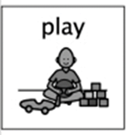 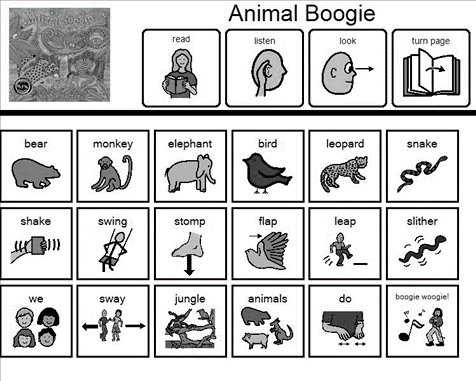 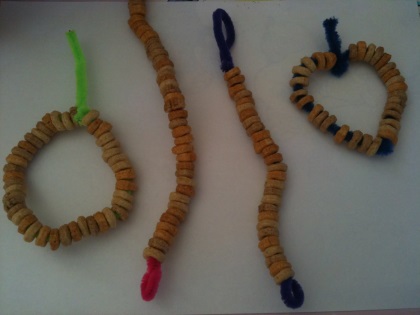 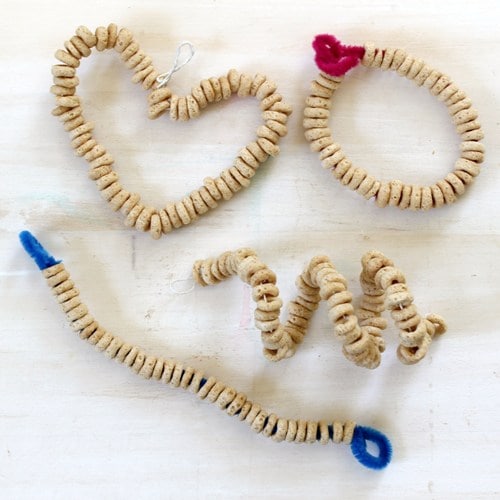 